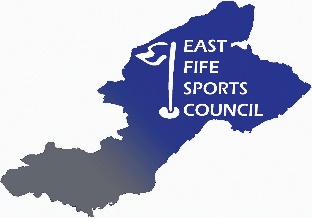 MINUTES OF THE EAST FIFE SPORTS COUNCILSPECIAL GENERAL MEETING19th September 2019 at 6.45pm  Duffus Park Bowling Club, Carslogie Rd, CuparAttendance Present: Rona McCraw – ChairRobbie Nellies – Deputy ChairHilary Lumsden – Secretary/Treasurer Jamie Moffat – Sports Development OfficerCaitlyn Mackie – Active Schools CoordinatorMandy Strachan – Tayport Tennis ClubMargaret Kennedy – CouncillorElspeth Wallace – Fife ACMark Smith - Fife ACGillian Paton – Ladybank Golf ClubProposed changes to the EFSC ConstitutionChanges to the EFSC Constitution were unanimously agreed. Proposed by Rona McCraw and seconded 
by Margaret Kennedy.